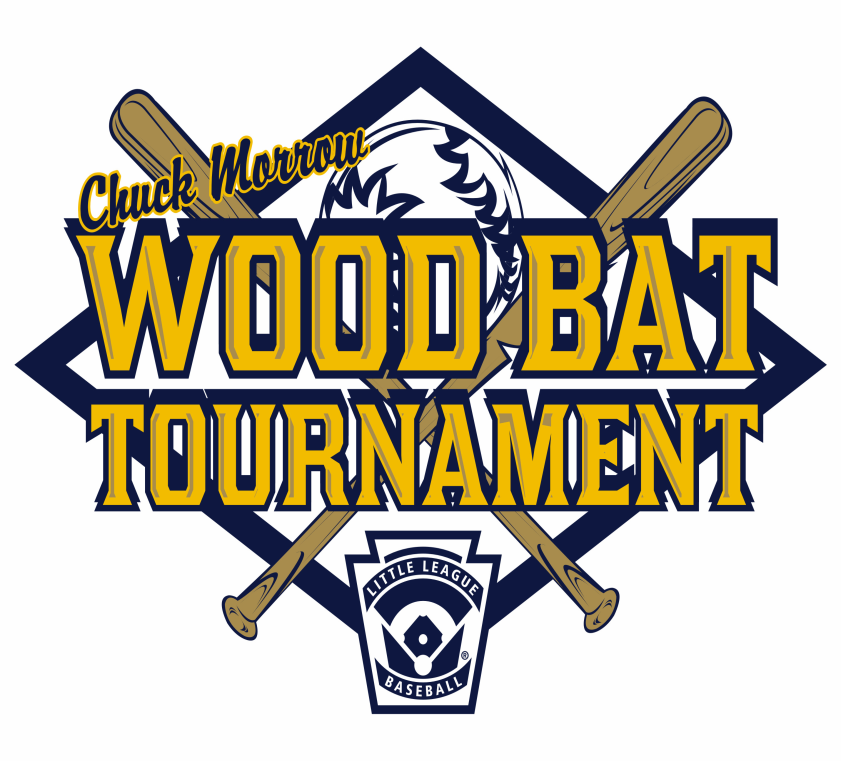 2015 Chuck Morrow WoodbatTournament Open to all Junior TeamsCan form special Combined Play TeamsMust go through the League Player Agent/President and the District (Ezio or Kathy)May include District 55Cost will be $100 per teamScheduled for Spring Break, April 4 through 12No games on Easter SundayEntry forms due on March 28th  